Приложение № 4 к
Соглашению об индивидуальном инвестиционном консультировании
ООО ИК «КРЭСКО Финанс»В ООО ИК «КРЭСКО Финанс» От: ___________________________________________(Фамилия имя отчество Клиента полностью) ___________________________________________ (наименование, номер и серия документа, удостоверяющего личность Клиента) Запрос о предоставлении копии ранее предоставленной Индивидуальной инвестиционной рекомендации Настоящим Я, __________________ (Фамилия имя отчество Клиента полностью), прошу ООО ИК «КРЭСКО Финанс»  предоставить мне в течение 10 (десяти) рабочих дней с момента регистрации в ООО ИК «КРЭСКО Финанс» настоящего запроса в соответствии с Указанием Банка России «О порядке определения инвестиционного профиля клиента инвестиционного советника, о требованиях к форме предоставления индивидуальной инвестиционной рекомендации и к осуществлению деятельности по инвестиционному консультированию» копию следующей Индивидуальной инвестиционной рекомендации (ИИР), предоставленной мне ООО ИК «КРЭСКО Финанс» во исполнение вышеуказанного Соглашения об инвестиционном консультировании: *Выбрать только один вариант, нужное выделить и заполнить, ненужное оставить без отметок Копию Индивидуальной инвестиционной рекомендации прошу предоставить в следующей форме *:  В форме документа на бумажном носителе, путем предоставления:  в офисе ООО ИК «КРЭСКО Финанс», или	 путем направления по почте на адрес: г.____, ул._________, д.__________; либо  В форме электронного документа, подписанного ЭП Компании, или путем размещения в конфиденциальном разделе клиента (Личный кабинет Клиента) ООО ИК «КРЭСКО Финанс»; В случае не предоставления мной какой-либо информации, предоставление которой предусмотрено таблицей выше, или предоставления противоречивой, неполной информации, настоящим прошу ООО ИК «КРЭСКО Финанс» настоящий запрос не рассматривать и копию не предоставлять. В случае истечения срока хранения Индивидуальной инвестиционной рекомендации к моменту получения и регистрации ООО ИК «КРЭСКО Финанс» настоящего запроса, настоящим прошу ООО ИК «КРЭСКО Финанс» настоящий запрос не рассматривать и копию не предоставлять. В случае не предоставления мной информации о форме или способе предоставления копии, настоящим прошу ООО ИК «КРЭСКО Финанс» предоставить копию по любой форме, любым способом по усмотрению ООО ИК «КРЭСКО Финанс». Настоящим подтверждаю, что согласен возместить ООО ИК «КРЭСКО Финанс» в полном объеме затраты, понесенные на формирование и предоставление копии Индивидуальной инвестиционной рекомендации во исполнение настоящего запроса  «____»_________________20___г.______________________ _____________________ /_________________ Дата предоставления ИИР Время предоставления ИИР Способ предоставления ИИР* Вид сделки * ФИО сотрудника Компании, направившего ИИР Финансовый инструмент* Финансовый инструмент* Дата предоставления ИИР Время предоставления ИИР Письменно* Вид сделки * ФИО сотрудника Компании, направившего ИИР Ценная бумага* Производный финансовый инструмент*  электронный документ с ЭП Компании на адрес электронной почты Клиента, указанный в 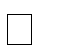 Анкете ИП ,  или     покупка или     продажа или      репоили     ПФИ или иное___________  ISIN________ или        номер гос.регистрации выпуска__________ или код инструмента на ПАО Московская биржа Указать тип, вид инструмента, базисный актив, условия о премии, пороговые значения, иные существенные условия ПФИ 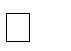     на бумажном носителе в офисе обслуживания клиентов
ООО ИК «КРЭСКО Финанс»; или     покупка или     продажа или      репоили     ПФИ или иное___________  ISIN________ или        номер гос.регистрации выпуска__________ или код инструмента на ПАО Московская биржа Указать тип, вид инструмента, базисный актив, условия о премии, пороговые значения, иные существенные условия ПФИ или   электронный документ с ЭП Компании путем размещения ИИР на конфиденциальном разделе клиента (Личный кабинет Клиента) на Интернет странице ООО ИК «КРЭСКО Финанс» 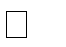    покупка или     продажа или      репоили     ПФИ или иное___________  ISIN________ или        номер гос.регистрации выпуска__________ или код инструмента на ПАО Московская биржа Указать тип, вид инструмента, базисный актив, условия о премии, пороговые значения, иные существенные условия ПФИ 